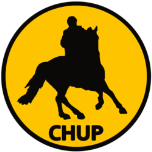 FULL DE SOL·LICITUD D’INSCRIPCIÓ A LES ESTADES HÍPIQUES DE NADAL 17-18Nom i cognom de l’alumne: ____________________________________________DNI de l’alumne: _______________________________ Data de naixement: ____________Nom i cognom del pare/mare/tutor legal (en cas d’alumnes menors) ____________________________________________________DNI del pare/mare/tutor legal (en cas d’alumnes menors) __________________________Adreça: _________________________________________________________________Municipi: _______________________________ Codi Postal: _____________________Telèfon de contacte: _______________________________Correu electrònic de contacte: ______________________________________________Modalitat escollida:       Període 1 (27 a 29 Desembre), Import:  75 €	 Període 2 (2 a 5 gener),             import  100 €	         Dies aïllats,  Indicar data/es: ___________________     Import  28 €/alumne/dia	Modalitat de pagament escollida:	Rebut bancari domiciliat:	Entitat bancària: ____________________________  Número Compte Corrent _________________________________________Ingrés o transferència al número de compte:  ES62 2085 9488 7703 3023 2563 (IBERCAJA). Cal indicar el nom de l’alumnePagament en metàl·lic al CHUP abans del dia 15/12La Seu d’Urgell a __________ de __________________ de 2017Signat: